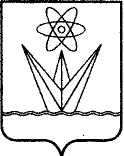 АДМИНИСТРАЦИЯ ЗАКРЫТОГО АДМИНИСТРАТИВНО – ТЕРРИТОРИАЛЬНОГО ОБРАЗОВАНИЯ  ГОРОДА ЗЕЛЕНОГОРСКА КРАСНОЯРСКОГО КРАЯП О С Т А Н О В Л Е Н И Е05.12.2016                                          г. Зеленогорск                                         № 332-пО внесении изменений в постановлениеАдминистрации ЗАТО г. Зеленогорска от 04.10.2013 № 421-п «Об утверждении Примерного положения об оплате трудаработников муниципальных бюджетных и казенных учреждений,находящихся в ведении МКУ «КФиС» В соответствии с Трудовым кодексом Российской Федерации, постановлением Администрации ЗАТО г. Зеленогорска от 22.11.2016 № 313-п «Об утверждении Положения о системе оплаты труда работников муниципальных бюджетных и казенных учреждений города Зеленогорска», на основании Устава города ЗеленогорскаПОСТАНОВЛЯЮ:Внести в постановление Администрации ЗАТО г. Зеленогорска от 04.10.2013 № 421-п «Об утверждении Примерного положения об оплате труда работников муниципальных бюджетных и казенных учреждений, находящихся в ведении МКУ «КФиС», следующие изменения:1.1. В констатирующей части слова «от 16.09.2013 № 374-п» заменить словами «от 22.11.2016 № 313-п».1.2. В приложении:1.2.1. Абзац второй пункта 5.2 изложить в следующей редакции:«К должностным окладам руководителей учреждений устанавливаются повышающие коэффициенты при наличии следующих оснований:- высшей квалификационной категории - в размере 10%;- первой квалификационной категории - в размере 8,5%.».1.2.2. Приложения № 1, № 7 изложить в редакции согласно приложениям № 1, № 2 к настоящему постановлению.2. Настоящее постановление вступает в силу с 01.01.2017 и подлежит опубликованию в газете «Панорама».Глава Администрации ЗАТО г. Зеленогорска		                                                    А.Я. Эйдемиллер                                                                                                   Приложение № 1                                                                                                                                                        к постановлению Администрации                                                                            ЗАТО г. Зеленогорска от 05.12.2016 № 332-пПриложение № 1                                                              к Примерному положению об оплате труда работников муниципальных бюджетных и казенных учреждений, находящихся в ведении МКУ «КФиС»Минимальные размеры окладов (должностных окладов),ставок заработной платы1. Минимальные размеры окладов (должностных окладов), ставок заработной платы должностей работников физической культуры и спорта:1.1. Учреждения дополнительного образования: 1.1.1. Профессиональная квалификационная группа (далее - ПКГ) должностей работников физической культуры и спорта должностей первого уровня:1.1.2. ПКГ должностей работников физической культуры и спорта должностей второго уровня: Иные учреждения:1.2.1. Профессиональная квалификационная группа (далее - ПКГ) должностей работников физической культуры и спорта должностей первого уровня:1.2.2. ПКГ должностей работников физической культуры и спорта должностей второго уровня:2. Минимальные размеры окладов (должностных окладов), ставок заработной платы должностей работников образования: 2.1. ПКГ должностей работников учебно-вспомогательного персонала первого уровня:2.2. ПКГ должностей работников учебно-вспомогательного персонала второго уровня:2.3. ПКГ должностей педагогических работников:3. Минимальные размеры окладов (должностных окладов), ставок заработной платы общеотраслевых должностей руководителей, специалистов и служащих: 3.1. ПКГ «Общеотраслевые должности служащих первого уровня»:3.2. ПКГ «Общеотраслевые должности служащих второго уровня»:3.3. ПКГ «Общеотраслевые должности служащих третьего уровня»:4. Минимальные размеры окладов (должностных окладов), ставок заработной платы должностей медицинских и фармацевтических работников:4.1. ПКГ «Средний медицинский и фармацевтический персонал»:4.2. ПКГ «Врачи и провизоры»:5. Минимальные размеры окладов (должностных окладов), ставок заработной платы общеотраслевых профессий рабочих:5.1. ПКГ «Общеотраслевые профессии рабочих первого уровня»:5.2. ПКГ «Общеотраслевые профессии рабочих второго уровня»:6. Минимальные размеры окладов (должностных окладов), ставок заработной платы должностей работников культуры, искусства и кинематографии:6.1. ПКГ «Должности работников культуры, искусства и кинематографии ведущего звена»:7. Минимальные размеры окладов (должностных окладов), ставок заработной платы по должностям, не включенным  в профессиональные квалификационные группы:                                                                              Приложение № 2                                                                                                                                             к постановлению Администрации                                                                                  ЗАТО г. Зеленогорска       от 05.12.2016 № 332-п                                                                              Приложение № 7                                                               к Примерному положению об оплате труда работников муниципальных бюджетных и казенных учреждений, находящихся в ведении МКУ «КФиС»Условия и размерыосуществления выплат стимулирующего характера,критерии оценки результативности и качества деятельностидля руководителей учреждений,их заместителей и главных бухгалтеров Учреждения дополнительного образования, находящиеся в ведении МКУ «КФиС» Иные учреждения,  находящиеся в ведении МКУ «КФиС»         Квалификационные уровни          Минимальный размер оклада  
  (должностного оклада), ставки заработной платы, руб.2 квалификационный уровень                5 051         Квалификационные уровни          Минимальный размер оклада  
  (должностного оклада), ставки заработной платы, руб.1 квалификационный уровень                6 3362 квалификационный уровень                7 5763 квалификационный уровень                7 866         Квалификационные уровни          Минимальный размер оклада  
  (должностного оклада), ставки заработной платы, руб.квалификационный уровень               4 612         Квалификационные уровни          Минимальный размер оклада  
  (должностного оклада), ставки заработной платы, руб.1 квалификационный уровень                5 7852 квалификационный уровень                6 9173 квалификационный уровень                7 182        Квалификационные уровни         Минимальный размер оклада  
  (должностного оклада), ставки заработной платы, руб.2 857         Квалификационные уровни         Минимальный размер оклада  
  (должностного оклада), ставки заработной платы, руб.1 квалификационный уровень              4 2022 квалификационный уровень              4 612        Квалификационные уровни         Минимальный размер оклада  
  (должностного оклада), ставки заработной платы, руб.1 квалификационный уровень              5 1852 квалификационный уровень              5 5903 квалификационный уровень              6 0314 квалификационный уровень6 470        Квалификационные уровни         Минимальный размер оклада  
  (должностного оклада), ставки заработной платы, руб.1 квалификационный уровень              2 8572 квалификационный уровень              3 013        Квалификационные уровни         Минимальный размер оклада  
  (должностного оклада), ставки заработной платы, руб.1 квалификационный уровень              3 1702 квалификационный уровень              3 484        Квалификационные уровни         Минимальный размер оклада  
  (должностного оклада), ставки заработной платы, руб.       1 квалификационный уровень       3 484       2 квалификационный уровень       3 828       3 квалификационный уровень       4 202       4 квалификационный уровень       5 051       5 квалификационный уровень       5 897        Квалификационные уровни         Минимальный размер оклада  
  (должностного оклада), ставки заработной платы, руб.3 квалификационный уровень              4 611        Квалификационные уровни         Минимальный размер оклада  
  (должностного оклада), ставки заработной платы, руб.2 квалификационный уровень              6 336        Квалификационные уровни         Минимальный размер оклада  
  (должностного оклада), ставки заработной платы, руб.1 квалификационный уровень              2 454        Квалификационные уровни         Минимальный размер оклада  
  (должностного оклада), ставки заработной платы, руб.1 квалификационный уровень              2 8572 квалификационный уровень              3 4843 квалификационный уровень              3 828        Квалификационные уровни         Минимальный размер оклада  
  (должностного оклада), ставки заработной платы, руб.5 051Должности, не вошедшие в профессиональные 
          квалификационные группыМинимальный размер оклада  
(должностного оклада), ставки
    заработной платы, руб.Водитель снегоочистительной техники        
(тракторист)                             3 169Главный инженер7 343Специалист по охране труда	3 484Ведущий специалист по охране труда	5 051Специалист по охране труда II категории3 828Специалист по охране труда	 I категории4 202 № 
п/пНаименование  
   должности    Критерии оценки 
результативности
   и качества   
  деятельности  
   учрежденийКритерии оценки 
результативности
   и качества   
  деятельности  
   учреждений               Условия                              Условия                              Условия               Предельный 
   размер к  
должностному
   окладуПредельный 
   размер к  
должностному
   окладуПредельный 
   размер к  
должностному
   окладу № 
п/пНаименование  
   должности    Критерии оценки 
результативности
   и качества   
  деятельности  
   учрежденийКритерии оценки 
результативности
   и качества   
  деятельности  
   учреждений   наименование      наименование   индикаторПредельный 
   размер к  
должностному
   окладуПредельный 
   размер к  
должностному
   окладуПредельный 
   размер к  
должностному
   окладу12334456661.РуководительучрежденияВыплата за важность выполняемой работы, степень самостоятельности и ответственности при выполнении поставленных задач                   Выплата за важность выполняемой работы, степень самостоятельности и ответственности при выполнении поставленных задач                   Выплата за важность выполняемой работы, степень самостоятельности и ответственности при выполнении поставленных задач                   Выплата за важность выполняемой работы, степень самостоятельности и ответственности при выполнении поставленных задач                   Выплата за важность выполняемой работы, степень самостоятельности и ответственности при выполнении поставленных задач                   Выплата за важность выполняемой работы, степень самостоятельности и ответственности при выполнении поставленных задач                   Выплата за важность выполняемой работы, степень самостоятельности и ответственности при выполнении поставленных задач                   Выплата за важность выполняемой работы, степень самостоятельности и ответственности при выполнении поставленных задач                   1.Руководительучрежденияответственное   
отношение к     
своим           
обязанностям    ответственное   
отношение к     
своим           
обязанностям    ответственное   
отношение к     
своим           
обязанностям    отсутствие обоснованных      
зафиксированных   
замечаний со стороны           
надзорно-контрольных органов, учредителя,  граждан           отсутствие случаев5%5%5%1.Руководительучреждениявыполнение      
муниципального задания         выполнение      
муниципального задания         выполнение      
муниципального задания         перевыполнение    
качественных показателей,      
установленных     
муниципальным 
заданием          свыше 100%        10%10%10%1.Руководительучреждениянепрерывное     
профессиональное развитие        непрерывное     
профессиональное развитие        непрерывное     
профессиональное развитие        наличие  выступления с докладами на совещаниях, конференциях, участие в работе курсов, семинаров, конференций      количество        
мероприятий - 1   3%3%3%1.Руководительучреждениянепрерывное     
профессиональное развитие        непрерывное     
профессиональное развитие        непрерывное     
профессиональное развитие        наличие  выступления с докладами на совещаниях, конференциях, участие в работе курсов, семинаров, конференций      количество        
мероприятий - более 1           5%5%5%1.Руководительучрежденияреализация      
программы       
деятельности    
(развития)      
учреждения      реализация      
программы       
деятельности    
(развития)      
учреждения      реализация      
программы       
деятельности    
(развития)      
учреждения      выполнение        
программы         
деятельности      
(развития)        
учреждения        90 - 100%         10%10%10%1.Руководительучрежденияреализация      
программы       
деятельности    
(развития)      
учреждения      реализация      
программы       
деятельности    
(развития)      
учреждения      реализация      
программы       
деятельности    
(развития)      
учреждения      выполнение        
программы         
деятельности      
(развития)        
учреждения        70 - 89,9%        5%5%5%1.Руководительучрежденияреализация      
программы       
деятельности    
(развития)      
учреждения      реализация      
программы       
деятельности    
(развития)      
учреждения      реализация      
программы       
деятельности    
(развития)      
учреждения      соответствие      
учреждения        
требованиям, установленным законодательством отсутствие        
предписанийнадзорных органов       10%10%10%1.Руководительучрежденияреализация      
программы       
деятельности    
(развития)      
учреждения      реализация      
программы       
деятельности    
(развития)      
учреждения      реализация      
программы       
деятельности    
(развития)      
учреждения      соответствие      
учреждения        
требованиям, установленным законодательством устранение        
предписаний надзорно-контрольных органов в установленные  сроки             5%5%5%1.Руководительучреждениярезультативность
финансово -      
экономической   
деятельности    результативность
финансово -      
экономической   
деятельности    результативность
финансово -      
экономической   
деятельности    исполнение плана  финансово-хозяйственной деятельности     95 - 100%         10%10%10%1.Руководительучреждениярезультативность
финансово -      
экономической   
деятельности    результативность
финансово -      
экономической   
деятельности    результативность
финансово -      
экономической   
деятельности    исполнение плана  финансово-хозяйственной деятельности     86,7 - 94,9%      5%5%5%1.Руководительучреждениявыстраивание    
эффективных     
взаимодействий с другими         
учреждениями и  ведомствами для достижения целей деятельности
учреждения      выстраивание    
эффективных     
взаимодействий с другими         
учреждениями и  ведомствами для достижения целей деятельности
учреждения      выстраивание    
эффективных     
взаимодействий с другими         
учреждениями и  ведомствами для достижения целей деятельности
учреждения      наличие  соглашений,       
договоров о совместной        
деятельности      наличие      5%5%5%1.Руководительучреждениярезультативность работы учреждения по созданию открытого информационного пространства (наличие и регулярное обновление сайта учреждения, публикации в средствах массовой информации, участие учреждения в социально-культурной жизни социума)результативность работы учреждения по созданию открытого информационного пространства (наличие и регулярное обновление сайта учреждения, публикации в средствах массовой информации, участие учреждения в социально-культурной жизни социума)результативность работы учреждения по созданию открытого информационного пространства (наличие и регулярное обновление сайта учреждения, публикации в средствах массовой информации, участие учреждения в социально-культурной жизни социума)наличие официального сайта учреждения в соответствии с требованиями законодательства Российской Федерации в общем доступе пользователейналичие 5%5%5%1.Руководительучреждениярезультативность работы учреждения по созданию открытого информационного пространства (наличие и регулярное обновление сайта учреждения, публикации в средствах массовой информации, участие учреждения в социально-культурной жизни социума)результативность работы учреждения по созданию открытого информационного пространства (наличие и регулярное обновление сайта учреждения, публикации в средствах массовой информации, участие учреждения в социально-культурной жизни социума)результативность работы учреждения по созданию открытого информационного пространства (наличие и регулярное обновление сайта учреждения, публикации в средствах массовой информации, участие учреждения в социально-культурной жизни социума)обновление официального сайта учрежденияобновление официального сайта учреждения не менее 5 фактов10%10%10%1.РуководительучрежденияВыплата за качество выполняемых работВыплата за качество выполняемых работВыплата за качество выполняемых работВыплата за качество выполняемых работВыплата за качество выполняемых работВыплата за качество выполняемых работВыплата за качество выполняемых работВыплата за качество выполняемых работ1.Руководительучреждениярезультативность
деятельности    
учреждения      результативность
деятельности    
учреждения      результативность
деятельности    
учреждения      сохранность       
контингента  обучающихся не менее 90%      20%20%20%1.Руководительучреждениярезультативность
деятельности    
учреждения      результативность
деятельности    
учреждения      результативность
деятельности    
учреждения      отсутствие        
правонарушений,   
совершенных       
обучающимися отсутствие случаев3%3%3%1.Руководительучрежденияуправленческая  
культура        управленческая  
культура        управленческая  
культура        эффективность     
реализуемой       
кадровой политики укомплектован-ность
педагогическими кадрами с первой и высшей            
квалификацион-ной  категорией не менее 70%         10%10%10%1.Руководительучрежденияуправленческая  
культура        управленческая  
культура        управленческая  
культура        количество молодых
специалистов      
основного  персонала в       
учреждении        за каждого        
молодого          
специалиста       1%1%1%1.Руководительучрежденияобеспечение     
функционирования
и развития      
учреждения      обеспечение     
функционирования
и развития      
учреждения      обеспечение     
функционирования
и развития      
учреждения      участие в проектной         
деятельности с целью получения грантаучастие           5%5%5%1.Руководительучрежденияобеспечение     
функционирования
и развития      
учреждения      обеспечение     
функционирования
и развития      
учреждения      обеспечение     
функционирования
и развития      
учреждения      участие в проектной         
деятельности с целью получения грантаполучение гранта 10%10%10%2.Заместитель     
руководителя (за исключением     
заместителей    
руководителя по 
административно-хозяйственной   
работе,         
по спортивным   
сооружениям)     Выплата за важность выполняемой работы, степень самостоятельности и ответственности при выполнении поставленных задачВыплата за важность выполняемой работы, степень самостоятельности и ответственности при выполнении поставленных задачВыплата за важность выполняемой работы, степень самостоятельности и ответственности при выполнении поставленных задачВыплата за важность выполняемой работы, степень самостоятельности и ответственности при выполнении поставленных задачВыплата за важность выполняемой работы, степень самостоятельности и ответственности при выполнении поставленных задачВыплата за важность выполняемой работы, степень самостоятельности и ответственности при выполнении поставленных задачВыплата за важность выполняемой работы, степень самостоятельности и ответственности при выполнении поставленных задачВыплата за важность выполняемой работы, степень самостоятельности и ответственности при выполнении поставленных задач2.Заместитель     
руководителя (за исключением     
заместителей    
руководителя по 
административно-хозяйственной   
работе,         
по спортивным   
сооружениям)     ответственное   
отношение к     
своим           
обязанностям    ответственное   
отношение к     
своим           
обязанностям    ответственное   
отношение к     
своим           
обязанностям    отсутствие        
обоснованных      
зафиксированных   
замечаний со  стороны  надзорных органов,  учредителя,  граждан           отсутствие случаев5%5%5%2.Заместитель     
руководителя (за исключением     
заместителей    
руководителя по 
административно-хозяйственной   
работе,         
по спортивным   
сооружениям)     выполнение     
муниципально-го задания учреждением        выполнение     
муниципально-го задания учреждением        выполнение     
муниципально-го задания учреждением        перевыполнение    
качественных показателей,      
установленных     
муниципальным  
заданиемсвыше 100%        10%10%10%2.Заместитель     
руководителя (за исключением     
заместителей    
руководителя по 
административно-хозяйственной   
работе,         
по спортивным   
сооружениям)     непрерывное     
профессиональ-ное
развитие        непрерывное     
профессиональ-ное
развитие        непрерывное     
профессиональ-ное
развитие        наличие выступлений с докладами на      
совещаниях,       
конференциях, участие в работе курсов, семинаров, конференций     количество        
мероприятий - 1   3%3%3%2.Заместитель     
руководителя (за исключением     
заместителей    
руководителя по 
административно-хозяйственной   
работе,         
по спортивным   
сооружениям)     непрерывное     
профессиональ-ное
развитие        непрерывное     
профессиональ-ное
развитие        непрерывное     
профессиональ-ное
развитие        наличие выступлений с докладами на      
совещаниях,       
конференциях, участие в работе курсов, семинаров, конференций     количество        
мероприятий -  свыше 1           5%5%5%2.Заместитель     
руководителя (за исключением     
заместителей    
руководителя по 
административно-хозяйственной   
работе,         
по спортивным   
сооружениям)     реализация      
программы       
деятельности    
(развития)      
учреждения      реализация      
программы       
деятельности    
(развития)      
учреждения      реализация      
программы       
деятельности    
(развития)      
учреждения      выполнение   программы         
деятельности (развития)  учреждения        90 - 100%         10%10%10%2.Заместитель     
руководителя (за исключением     
заместителей    
руководителя по 
административно-хозяйственной   
работе,         
по спортивным   
сооружениям)     реализация      
программы       
деятельности    
(развития)      
учреждения      реализация      
программы       
деятельности    
(развития)      
учреждения      реализация      
программы       
деятельности    
(развития)      
учреждения      выполнение   программы         
деятельности (развития)  учреждения        70 - 89,9%        5%5%5%2.Заместитель     
руководителя (за исключением     
заместителей    
руководителя по 
административно-хозяйственной   
работе,         
по спортивным   
сооружениям)     реализация      
программы       
деятельности    
(развития)      
учреждения      реализация      
программы       
деятельности    
(развития)      
учреждения      реализация      
программы       
деятельности    
(развития)      
учреждения      соответствие учреждения        
требованиям, установленным законодательством       
отсутствие        
предписаний надзорно-контрольных органов      10%10%10%2.Заместитель     
руководителя (за исключением     
заместителей    
руководителя по 
административно-хозяйственной   
работе,         
по спортивным   
сооружениям)     реализация      
программы       
деятельности    
(развития)      
учреждения      реализация      
программы       
деятельности    
(развития)      
учреждения      реализация      
программы       
деятельности    
(развития)      
учреждения      соответствие учреждения        
требованиям, установленным законодательством       
устранение        
предписаний  надзорно-контрольных органов в     
установленные сроки             5%5%5%2.Заместитель     
руководителя (за исключением     
заместителей    
руководителя по 
административно-хозяйственной   
работе,         
по спортивным   
сооружениям)     выстраивание    
эффективных     
взаимодействий с другими         
учреждениями и  ведомствами для достижения целей деятельности
учреждения      выстраивание    
эффективных     
взаимодействий с другими         
учреждениями и  ведомствами для достижения целей деятельности
учреждения      выстраивание    
эффективных     
взаимодействий с другими         
учреждениями и  ведомствами для достижения целей деятельности
учреждения      наличие           
соглашений,       
договоров о       
совместной        
деятельности      наличие      5%5%5%2.Заместитель     
руководителя (за исключением     
заместителей    
руководителя по 
административно-хозяйственной   
работе,         
по спортивным   
сооружениям)     Выплата за качество выполняемых работВыплата за качество выполняемых работВыплата за качество выполняемых работВыплата за качество выполняемых работВыплата за качество выполняемых работВыплата за качество выполняемых работВыплата за качество выполняемых работВыплата за качество выполняемых работ2.Заместитель     
руководителя (за исключением     
заместителей    
руководителя по 
административно-хозяйственной   
работе,         
по спортивным   
сооружениям)     результатив-ность деятельности    
учреждения      сохранность       
контингента       
обучающихся сохранность       
контингента       
обучающихся сохранность       
контингента       
обучающихся не менее 90%      не менее 90%      не менее 90%      20%2.Заместитель     
руководителя (за исключением     
заместителей    
руководителя по 
административно-хозяйственной   
работе,         
по спортивным   
сооружениям)     результатив-ность деятельности    
учреждения      отсутствие        
правонарушений,   
совершенных       
обучающимися отсутствие        
правонарушений,   
совершенных       
обучающимися отсутствие        
правонарушений,   
совершенных       
обучающимися отсутствие случаевотсутствие случаевотсутствие случаев3%2.Заместитель     
руководителя (за исключением     
заместителей    
руководителя по 
административно-хозяйственной   
работе,         
по спортивным   
сооружениям)     управленчес-кая  культура        эффективность     
реализуемой       
кадровой политики эффективность     
реализуемой       
кадровой политики эффективность     
реализуемой       
кадровой политики укомплектован-ность
педагогическими кадрами с первой и высшей            
квалификационной категорией не менее 70%         укомплектован-ность
педагогическими кадрами с первой и высшей            
квалификационной категорией не менее 70%         укомплектован-ность
педагогическими кадрами с первой и высшей            
квалификационной категорией не менее 70%         10%2.Заместитель     
руководителя (за исключением     
заместителей    
руководителя по 
административно-хозяйственной   
работе,         
по спортивным   
сооружениям)     количество молодых
специалистов      
основного  персонала в       
учреждении        количество молодых
специалистов      
основного  персонала в       
учреждении        количество молодых
специалистов      
основного  персонала в       
учреждении        за каждого        
молодого          
специалиста       за каждого        
молодого          
специалиста       за каждого        
молодого          
специалиста       1%2.Заместитель     
руководителя (за исключением     
заместителей    
руководителя по 
административно-хозяйственной   
работе,         
по спортивным   
сооружениям)     обеспечение     
функциониро-вания
и развития      
учреждения  участие в проектной         
деятельности с целью получения  гранта участие в проектной         
деятельности с целью получения  гранта участие в проектной         
деятельности с целью получения  гранта участие           участие           участие           5%2.Заместитель     
руководителя (за исключением     
заместителей    
руководителя по 
административно-хозяйственной   
работе,         
по спортивным   
сооружениям)     обеспечение     
функциониро-вания
и развития      
учреждения  участие в проектной         
деятельности с целью получения  гранта участие в проектной         
деятельности с целью получения  гранта участие в проектной         
деятельности с целью получения  гранта получение грантаполучение грантаполучение гранта10%2.Заместитель     
руководителя (за исключением     
заместителей    
руководителя по 
административно-хозяйственной   
работе,         
по спортивным   
сооружениям)     обеспечение     
функциониро-вания
и развития      
учреждения  включение в состав
сборной команды  Красноярского края, 
Российской        
Федерации         
обучающихся включение в состав
сборной команды  Красноярского края, 
Российской        
Федерации         
обучающихся включение в состав
сборной команды  Красноярского края, 
Российской        
Федерации         
обучающихся списки,           
утвержденные      
министерством   спорта Красноярского края, 
Российской        
Федерации         списки,           
утвержденные      
министерством   спорта Красноярского края, 
Российской        
Федерации         списки,           
утвержденные      
министерством   спорта Красноярского края, 
Российской        
Федерации         3% за 1      
обучаю-щегося2.Заместитель     
руководителя (за исключением     
заместителей    
руководителя по 
административно-хозяйственной   
работе,         
по спортивным   
сооружениям)     обеспечение     
функциониро-вания
и развития      
учреждения  зачисление в      
государственное   
училище олимпийского      
резерва           зачисление в      
государственное   
училище олимпийского      
резерва           зачисление в      
государственное   
училище олимпийского      
резерва           приказ озачислении        приказ озачислении        приказ озачислении        2% за 1      
обучаю-щегося3.Заместитель     
руководителя по административно-
хозяйственно   
работе,         
по спортивным   
сооружениям     Выплата за важность выполняемой работы, степень самостоятельности и ответственности при выполнении поставленных задачВыплата за важность выполняемой работы, степень самостоятельности и ответственности при выполнении поставленных задачВыплата за важность выполняемой работы, степень самостоятельности и ответственности при выполнении поставленных задачВыплата за важность выполняемой работы, степень самостоятельности и ответственности при выполнении поставленных задачВыплата за важность выполняемой работы, степень самостоятельности и ответственности при выполнении поставленных задачВыплата за важность выполняемой работы, степень самостоятельности и ответственности при выполнении поставленных задачВыплата за важность выполняемой работы, степень самостоятельности и ответственности при выполнении поставленных задачВыплата за важность выполняемой работы, степень самостоятельности и ответственности при выполнении поставленных задач3.Заместитель     
руководителя по административно-
хозяйственно   
работе,         
по спортивным   
сооружениям     ответственное   
отношение к     
своим           
обязанностям    отсутствие        
обоснованных      
зафиксированных   
замечаний со   
стороны  надзорных   
органов, учредителя,       
граждан           отсутствие        
обоснованных      
зафиксированных   
замечаний со   
стороны  надзорных   
органов, учредителя,       
граждан           отсутствие        
обоснованных      
зафиксированных   
замечаний со   
стороны  надзорных   
органов, учредителя,       
граждан           отсутствие случаевотсутствие случаев20%20%3.Заместитель     
руководителя по административно-
хозяйственно   
работе,         
по спортивным   
сооружениям     реализация      
программы       
деятельности    
(развития)      
учреждения      соответствие      
учреждения        
требованиям, установленным       
законодательством соответствие      
учреждения        
требованиям, установленным       
законодательством соответствие      
учреждения        
требованиям, установленным       
законодательством отсутствие        
предписаний надзорно-контрольных органов       отсутствие        
предписаний надзорно-контрольных органов       10%10%3.Заместитель     
руководителя по административно-
хозяйственно   
работе,         
по спортивным   
сооружениям     реализация      
программы       
деятельности    
(развития)      
учреждения      соответствие      
учреждения        
требованиям, установленным       
законодательством соответствие      
учреждения        
требованиям, установленным       
законодательством соответствие      
учреждения        
требованиям, установленным       
законодательством устранение        
предписаний надзорно-контрольных органов в     
установленные    сроки             устранение        
предписаний надзорно-контрольных органов в     
установленные    сроки             5%5%3.Заместитель     
руководителя по административно-
хозяйственно   
работе,         
по спортивным   
сооружениям     Выплата за качество выполняемых работВыплата за качество выполняемых работВыплата за качество выполняемых работВыплата за качество выполняемых работВыплата за качество выполняемых работВыплата за качество выполняемых работВыплата за качество выполняемых работВыплата за качество выполняемых работ3.Заместитель     
руководителя по административно-
хозяйственно   
работе,         
по спортивным   
сооружениям     обеспечение     
функциониро-вания и развития      
учреждения      создание условий  
безопасности и    
сохранности жизни 
и здоровья, участников        
образовательного (учебно-тренировочного)    
процесса,  обеспечение       
требований охраны 
труда и техники   
безопасности      создание условий  
безопасности и    
сохранности жизни 
и здоровья, участников        
образовательного (учебно-тренировочного)    
процесса,  обеспечение       
требований охраны 
труда и техники   
безопасности      создание условий  
безопасности и    
сохранности жизни 
и здоровья, участников        
образовательного (учебно-тренировочного)    
процесса,  обеспечение       
требований охраны 
труда и техники   
безопасности      отсутствие        
зафиксирован-ных  нарушений         отсутствие        
зафиксирован-ных  нарушений         20%20%3.Заместитель     
руководителя по административно-
хозяйственно   
работе,         
по спортивным   
сооружениям     сохранность       
имущества учреждения сохранность       
имущества учреждения сохранность       
имущества учреждения 100%  100%  10%10%3.Заместитель     
руководителя по административно-
хозяйственно   
работе,         
по спортивным   
сооружениям     выполнение планов 
работы учреждения 
и отчетов в части 
готовности спортивного сооружения к образовательному (учебно- тренировочному) процессу,  
спортивным и физкультурным мероприятиямвыполнение планов 
работы учреждения 
и отчетов в части 
готовности спортивного сооружения к образовательному (учебно- тренировочному) процессу,  
спортивным и физкультурным мероприятиямвыполнение планов 
работы учреждения 
и отчетов в части 
готовности спортивного сооружения к образовательному (учебно- тренировочному) процессу,  
спортивным и физкультурным мероприятиям100%              100%              10%10%4.Главный         
бухгалтер       Выплата за важность выполняемой работы, степень самостоятельности и ответственности при выполнении поставленных задачВыплата за важность выполняемой работы, степень самостоятельности и ответственности при выполнении поставленных задачВыплата за важность выполняемой работы, степень самостоятельности и ответственности при выполнении поставленных задачВыплата за важность выполняемой работы, степень самостоятельности и ответственности при выполнении поставленных задачВыплата за важность выполняемой работы, степень самостоятельности и ответственности при выполнении поставленных задачВыплата за важность выполняемой работы, степень самостоятельности и ответственности при выполнении поставленных задачВыплата за важность выполняемой работы, степень самостоятельности и ответственности при выполнении поставленных задачВыплата за важность выполняемой работы, степень самостоятельности и ответственности при выполнении поставленных задач4.Главный         
бухгалтер       ответственное   
отношение к     
своим           
обязанностям    отсутствие        
обоснованных      
зафиксированных   
замечаний со      
стороны  учредителя,       
руководителя,     
работников  учреждения        отсутствие        
обоснованных      
зафиксированных   
замечаний со      
стороны  учредителя,       
руководителя,     
работников  учреждения        отсутствие        
обоснованных      
зафиксированных   
замечаний со      
стороны  учредителя,       
руководителя,     
работников  учреждения        отсутствие случаевотсутствие случаев20%20%4.Главный         
бухгалтер       непрерывное     
профессиона-льное
развитие        участие в работе  
курсов, семинаров,
конференций       участие в работе  
курсов, семинаров,
конференций       участие в работе  
курсов, семинаров,
конференций       количество        
мероприятий - 2 и более             количество        
мероприятий - 2 и более             5%5%4.Главный         
бухгалтер       применение в      
работе специализиро-ванных бухгалтерских     
программ, повышаю-щих эффективность     
работы и          
сокращающих время 
обработки документов        применение в      
работе специализиро-ванных бухгалтерских     
программ, повышаю-щих эффективность     
работы и          
сокращающих время 
обработки документов        применение в      
работе специализиро-ванных бухгалтерских     
программ, повышаю-щих эффективность     
работы и          
сокращающих время 
обработки документов        факт применения   факт применения   15%15%4.Главный         
бухгалтер       Выплата за качество выполняемых работВыплата за качество выполняемых работВыплата за качество выполняемых работВыплата за качество выполняемых работВыплата за качество выполняемых работВыплата за качество выполняемых работВыплата за качество выполняемых работВыплата за качество выполняемых работ4.Главный         
бухгалтер       результативность
финансово-      
хозяйственной   
деятельности    
учреждения      исполнение плана финансово-хозяйственной деятельностиисполнение плана финансово-хозяйственной деятельностиисполнение плана финансово-хозяйственной деятельности86,7 - 94,9%      86,7 - 94,9%      10%10%4.Главный         
бухгалтер       результативность
финансово-      
хозяйственной   
деятельности    
учреждения      исполнение плана финансово-хозяйственной деятельностиисполнение плана финансово-хозяйственной деятельностиисполнение плана финансово-хозяйственной деятельности95 - 100%         95 - 100%         20%20%4.Главный         
бухгалтер       реализация      
программы       
деятельности    
(развития)      
учреждения      отсутствие замечаний         
надзорно-контрольных органов, учредителя           отсутствие замечаний         
надзорно-контрольных органов, учредителя           отсутствие замечаний         
надзорно-контрольных органов, учредителя           отсутствие        
предписаний надзорно-контрольных органов, учредителя      отсутствие        
предписаний надзорно-контрольных органов, учредителя      10%10%4.Главный         
бухгалтер       реализация      
программы       
деятельности    
(развития)      
учреждения      отсутствие замечаний         
надзорно-контрольных органов, учредителя           отсутствие замечаний         
надзорно-контрольных органов, учредителя           отсутствие замечаний         
надзорно-контрольных органов, учредителя           устранение        
предписаний надзорно-контрольных органов, учредителя      в установленные    сроки             устранение        
предписаний надзорно-контрольных органов, учредителя      в установленные    сроки             5%5%№ 
п/п  Наименование  
   должности    Критерии оценки 
результативности
   и качества   
  деятельности  
   учреждений               Условия                              Условия               Предельный 
   размер к  
должностному
   окладу№ 
п/п  Наименование  
   должности    Критерии оценки 
результативности
   и качества   
  деятельности  
   учреждений   наименование   индикаторПредельный 
   размер к  
должностному
   окладу1234561.Руководительучреждения    Выплата за важность выполняемой работы, степень самостоятельности и ответственности при выполнении поставленных задач                   Выплата за важность выполняемой работы, степень самостоятельности и ответственности при выполнении поставленных задач                   Выплата за важность выполняемой работы, степень самостоятельности и ответственности при выполнении поставленных задач                   Выплата за важность выполняемой работы, степень самостоятельности и ответственности при выполнении поставленных задач                   1.Руководительучреждения    ответственное   
отношение к     
своим           
обязанностям    отсутствие обоснованных      
зафиксированных   
замечаний со стороны           
надзорно-контрольных органов, учредителя,  граждан           отсутствие случаев5%1.Руководительучреждения    выполнение      
муниципального задания         перевыполнение    
качественных показателей,      
установленных     
муниципальным 
заданием          свыше 100%        10%1.Руководительучреждения    непрерывное     
профессиональное развитие        наличие  выступления с докладами на совещаниях, конференциях, участие в работе курсов, семинаров, конференций      количество        
мероприятий - 1   3%1.Руководительучреждения    непрерывное     
профессиональное развитие        наличие  выступления с докладами на совещаниях, конференциях, участие в работе курсов, семинаров, конференций      количество        
мероприятий - более 1           5%1.Руководительучреждения    реализация      
программы       
деятельности    
(развития)      
учреждения      выполнение        
программы         
деятельности      
(развития)        
учреждения        90 - 100%         10%1.Руководительучреждения    реализация      
программы       
деятельности    
(развития)      
учреждения      выполнение        
программы         
деятельности      
(развития)        
учреждения        70 - 89,9%        5%1.Руководительучреждения    реализация      
программы       
деятельности    
(развития)      
учреждения      соответствие      
учреждения        
требованиям, установленным законодательством отсутствие        
предписанийнадзорно-контрольных органов       10%1.Руководительучреждения    реализация      
программы       
деятельности    
(развития)      
учреждения      соответствие      
учреждения        
требованиям, установленным законодательством устранение        
предписаний надзорно-контрольных органов в установленные  сроки             5%1.Руководительучреждения    результативность
финансово -      
экономической   
деятельности    исполнение плана  финансово-хозяйственной деятельности     95 - 100%         10%1.Руководительучреждения    результативность
финансово -      
экономической   
деятельности    исполнение плана  финансово-хозяйственной деятельности     86,7 - 94,9%      5%1.Руководительучреждения    выстраивание    
эффективных     
взаимодействий с другими         
учреждениями и  ведомствами для достижения целей деятельности
учреждения      наличие  соглашений,       
договоров о совместной        
деятельности      наличие      5%1.Руководительучреждения    результативность работы учреждения по созданию открытого информационного пространства (наличие и регулярное обновление сайта учреждения, публикации в средствах массовой информации, участие учреждения в социально-культурной жизни социума)наличие официального сайта учреждения в соответствии с требованиями законодательства Российской Федерации в общем доступе пользователейналичие 5%1.Руководительучреждения    результативность работы учреждения по созданию открытого информационного пространства (наличие и регулярное обновление сайта учреждения, публикации в средствах массовой информации, участие учреждения в социально-культурной жизни социума)обновление официального сайта учрежденияобновление официального сайта учреждения не менее 5 фактов10%1.Руководительучреждения    Выплата за качество выполняемых работВыплата за качество выполняемых работВыплата за качество выполняемых работВыплата за качество выполняемых работ1.Руководительучреждения    результативность
деятельности    
учреждения      укомплектованность и стабильность сборных команд, стабильное количество занимающихсяне менее 90%      20%управленческая  
культура        эффективность     
реализуемой       
кадровой политики укомплектован-ность квалификацион-ными
кадрами не менее 90%         10%управленческая  
культура        количество молодых
специалистов      
основного  персонала в       
учреждении        за каждого        
молодого          
специалиста       1%обеспечение     
функционирования
и развития      
учреждения      привлечение внебюджетных средств и посторонней помощи в решении хозяйственных вопросов и укреплении материально-технической базы учрежденияфакт поступления средств в отчетном периоде 10%обеспечение     
функционирования
и развития      
учреждения      участие в проектной         
деятельности с целью получения грантаучастие           5%обеспечение     
функционирования
и развития      
учреждения      участие в проектной         
деятельности с целью получения грантаполучение гранта 10%обеспечение     
функционирования
и развития      
учреждения      включение в состав
сборной команды Красноярского края,  
Российской        
Федерации       
занимающихся списки,           
утвержденные      
министерством  спорта Красноярского края, Российской Федерации1% за 1      
спортсмена2.Заместитель     
руководителя (за
исключением     
заместителей    
руководителя по админи-стративно-хозяйствен-ной   работе,  по спортивным   
сооружениям)     Выплата за важность выполняемой работы, степень самостоятельности и ответственности при выполнении поставленных задачВыплата за важность выполняемой работы, степень самостоятельности и ответственности при выполнении поставленных задачВыплата за важность выполняемой работы, степень самостоятельности и ответственности при выполнении поставленных задачВыплата за важность выполняемой работы, степень самостоятельности и ответственности при выполнении поставленных задач2.Заместитель     
руководителя (за
исключением     
заместителей    
руководителя по админи-стративно-хозяйствен-ной   работе,  по спортивным   
сооружениям)     ответственное   
отношение к     
своим           
обязанностям    отсутствие        
обоснованных      
зафиксированных   
замечаний со  стороны           
надзорно-контрольных органов,  учредителя,  граждан           отсутствие случаев5%2.Заместитель     
руководителя (за
исключением     
заместителей    
руководителя по админи-стративно-хозяйствен-ной   работе,  по спортивным   
сооружениям)     выполнение     
муниципального
задания учреждением        перевыполнение    
качественных показателей,      
установленных     
муниципальным  
заданиемсвыше 100%        10%2.Заместитель     
руководителя (за
исключением     
заместителей    
руководителя по админи-стративно-хозяйствен-ной   работе,  по спортивным   
сооружениям)     непрерывное     
профессиональное
развитие        наличие выступлений с докладами на      
совещаниях,       
конференциях, участие в работе курсов, семинаров, конференций      количество        
мероприятий - 1   3%2.Заместитель     
руководителя (за
исключением     
заместителей    
руководителя по админи-стративно-хозяйствен-ной   работе,  по спортивным   
сооружениям)     непрерывное     
профессиональное
развитие        наличие выступлений с докладами на      
совещаниях,       
конференциях, участие в работе курсов, семинаров, конференций      количество        
мероприятий-  свыше 1           5%2.Заместитель     
руководителя (за
исключением     
заместителей    
руководителя по админи-стративно-хозяйствен-ной   работе,  по спортивным   
сооружениям)     реализация      
программы       
деятельности    
(развития)      
учреждения      выполнение   программы         
деятельности (развития)  учреждения        90 - 100%         10%2.Заместитель     
руководителя (за
исключением     
заместителей    
руководителя по админи-стративно-хозяйствен-ной   работе,  по спортивным   
сооружениям)     реализация      
программы       
деятельности    
(развития)      
учреждения      выполнение   программы         
деятельности (развития)  учреждения        70 - 89,9%        5%2.Заместитель     
руководителя (за
исключением     
заместителей    
руководителя по админи-стративно-хозяйствен-ной   работе,  по спортивным   
сооружениям)     реализация      
программы       
деятельности    
(развития)      
учреждения      соответствие учреждения        
требованиям, установленным законодательством       
отсутствие        
предписаний надзорно-контрольных органов      10%2.Заместитель     
руководителя (за
исключением     
заместителей    
руководителя по админи-стративно-хозяйствен-ной   работе,  по спортивным   
сооружениям)     реализация      
программы       
деятельности    
(развития)      
учреждения      соответствие учреждения        
требованиям, установленным законодательством       
устранение        
предписаний  надзорно-контрольных органов в     
установленные сроки             5%2.Заместитель     
руководителя (за
исключением     
заместителей    
руководителя по админи-стративно-хозяйствен-ной   работе,  по спортивным   
сооружениям)     выстраивание    
эффективных     
взаимодействий с
другими         
учреждениями и  
ведомствами для 
достижения целей деятельности
учреждения      наличие           
соглашений,       
договоров о       
совместной        
деятельности      наличие      5%2.Заместитель     
руководителя (за
исключением     
заместителей    
руководителя по админи-стративно-хозяйствен-ной   работе,  по спортивным   
сооружениям)     Выплата за качество выполняемых работВыплата за качество выполняемых работВыплата за качество выполняемых работВыплата за качество выполняемых работ2.Заместитель     
руководителя (за
исключением     
заместителей    
руководителя по админи-стративно-хозяйствен-ной   работе,  по спортивным   
сооружениям)     результативность
деятельности    
учреждения      укомплектованность и стабильность сборных команд, стабильное количество занимающихсяне менее 90%      20%2.Заместитель     
руководителя (за
исключением     
заместителей    
руководителя по админи-стративно-хозяйствен-ной   работе,  по спортивным   
сооружениям)     результативность
деятельности    
учреждения      отсутствие        
правонарушений,   
совершенных занимающимися        отсутствие случаев3%2.Заместитель     
руководителя (за
исключением     
заместителей    
руководителя по админи-стративно-хозяйствен-ной   работе,  по спортивным   
сооружениям)     результативность
деятельности    
учреждения      качество физкультурно-оздоровительных  и спортивных занятий и эффективность их организации и содержания, результативность методической, инструкторской работыналичие стабильных укомплектован-ных групп.10%2.Заместитель     
руководителя (за
исключением     
заместителей    
руководителя по админи-стративно-хозяйствен-ной   работе,  по спортивным   
сооружениям)     обеспечение     
функционирова-ния и развития      
учреждения  организация занятий детей с ограниченными возможностями в состоянии здоровья наличие 
групп10%2.Заместитель     
руководителя (за
исключением     
заместителей    
руководителя по админи-стративно-хозяйствен-ной   работе,  по спортивным   
сооружениям)     обеспечение     
функционирова-ния и развития      
учреждения  своевременный мониторинг и контроль за посещаемостью физкультурно-оздоровительных  и спортивных занятий        отсутствие неукомплекто-ванных или переполненных групп10%2.Заместитель     
руководителя (за
исключением     
заместителей    
руководителя по админи-стративно-хозяйствен-ной   работе,  по спортивным   
сооружениям)     обеспечение     
функционирова-ния и развития      
учреждения  участие в проектной         
деятельности с целью получения  гранта участие           5%2.Заместитель     
руководителя (за
исключением     
заместителей    
руководителя по админи-стративно-хозяйствен-ной   работе,  по спортивным   
сооружениям)     обеспечение     
функционирова-ния и развития      
учреждения  участие в проектной         
деятельности с целью получения  гранта получение гранта10%2.Заместитель     
руководителя (за
исключением     
заместителей    
руководителя по админи-стративно-хозяйствен-ной   работе,  по спортивным   
сооружениям)     обеспечение     
функционирова-ния и развития      
учреждения  включение в состав
сборной команды   Красноярского края, 
Российской        
Федерации         
занимающихся списки,           
утвержденные      
министерством   спорта Красноярского края,          
Российской        
Федерации         3%за 1      
спортсмена3.Заместитель     
руководителя по администра-тивно-хозяй-ственной   
работе,   по спортивным   
сооружениям     Выплата за важность выполняемой работы, степень самостоятельности и ответственности при выполнении поставленных задачВыплата за важность выполняемой работы, степень самостоятельности и ответственности при выполнении поставленных задачВыплата за важность выполняемой работы, степень самостоятельности и ответственности при выполнении поставленных задачВыплата за важность выполняемой работы, степень самостоятельности и ответственности при выполнении поставленных задач3.Заместитель     
руководителя по администра-тивно-хозяй-ственной   
работе,   по спортивным   
сооружениям     ответственное   
отношение к     
своим           
обязанностям    отсутствие        
обоснованных      
зафиксированных   
замечаний к       
заместителю       
руководителя со   
стороны  надзорно-контрольных   
органов, учредителя,       
граждан           отсутствие случаев20%3.Заместитель     
руководителя по администра-тивно-хозяй-ственной   
работе,   по спортивным   
сооружениям     реализация      
программы       
деятельности    
(развития)      
учреждения      соответствие      
учреждения        
требованиям, установленным       
законодательством отсутствие        
предписаний надзорно-контрольных органов       10%3.Заместитель     
руководителя по администра-тивно-хозяй-ственной   
работе,   по спортивным   
сооружениям     реализация      
программы       
деятельности    
(развития)      
учреждения      соответствие      
учреждения        
требованиям, установленным       
законодательством устранение        
предписаний надзорно-контрольных органов в     
установленные    сроки             5%3.Заместитель     
руководителя по администра-тивно-хозяй-ственной   
работе,   по спортивным   
сооружениям     Выплата за качество выполняемых работВыплата за качество выполняемых работВыплата за качество выполняемых работВыплата за качество выполняемых работ3.Заместитель     
руководителя по администра-тивно-хозяй-ственной   
работе,   по спортивным   
сооружениям     обеспечение     
функционирования
и развития      
учреждения      создание условий  
безопасности и    
сохранности жизни 
и здоровья  участников        
физкультурно-оздоровительного  и тренировочного    
процесса,  обеспечение       
требований охраны 
труда и техники   
безопасности      отсутствие        
зафиксирован-ных  нарушений         20%3.Заместитель     
руководителя по администра-тивно-хозяй-ственной   
работе,   по спортивным   
сооружениям     обеспечение     
функционирования
и развития      
учреждения      сохранность       
имущества учреждения 100%  10%3.Заместитель     
руководителя по администра-тивно-хозяй-ственной   
работе,   по спортивным   
сооружениям     обеспечение     
функционирования
и развития      
учреждения      выполнение планов 
работы учреждения 
и отчетов в части 
готовности спортивного сооружения к физкультурно-оздоровительному и тренировочному процессу,  
спортивным и физкультурным мероприятиям         100%              10%3.Заместитель     
руководителя по администра-тивно-хозяй-ственной   
работе,   по спортивным   
сооружениям     обеспечение     
функционирования
и развития      
учреждения      эффективный  контроль за качеством исполнения договорных обязательств фирмами по обслуживанию учрежденияотсутствие        
зафиксирован-ных нарушений         10%3.Заместитель     
руководителя по администра-тивно-хозяй-ственной   
работе,   по спортивным   
сооружениям     обеспечение     
функционирования
и развития      
учреждения      эффективный  контроль за экономией хозяйственно-бытовых средств и средств на коммунальные услуги наличие экономии10%4.Главный         
бухгалтер       Выплата за важность выполняемой работы, степень самостоятельности и ответственности при выполнении поставленных задачВыплата за важность выполняемой работы, степень самостоятельности и ответственности при выполнении поставленных задачВыплата за важность выполняемой работы, степень самостоятельности и ответственности при выполнении поставленных задачВыплата за важность выполняемой работы, степень самостоятельности и ответственности при выполнении поставленных задач4.Главный         
бухгалтер       ответственное   
отношение к     
своим           
обязанностям    отсутствие        
обоснованных      
зафиксированных   
замечаний со      
стороны  учредителя,       
руководителя,     
работников  учреждения        отсутствие случаев20%4.Главный         
бухгалтер       непрерывное     
профессиональное
развитие        участие в работе  
курсов, семинаров,
конференций       количество        
мероприятий - 2 и более             5%4.Главный         
бухгалтер       применение в      
работе  специализированных бухгалтерских     
программ, повышающих эффективность     
работы и          
сокращающих время 
обработки документов        факт применения   50%4.Главный         
бухгалтер       Выплата за качество выполняемых работВыплата за качество выполняемых работВыплата за качество выполняемых работВыплата за качество выполняемых работ4.Главный         
бухгалтер       результативность
финансово-      
хозяйственной   
деятельности    
учреждения      исполнение плана финансово-хозяйственной деятельности86,7 - 94,9%      10%4.Главный         
бухгалтер       результативность
финансово-      
хозяйственной   
деятельности    
учреждения      исполнение плана финансово-хозяйственной деятельности95 - 100%         20%4.Главный         
бухгалтер       реализация      
программы       
деятельности    
(развития)      
учреждения      отсутствие замечаний         
надзорно-контрольных органов, учредителя           отсутствие        
предписаний надзорно-контрольных органов, учредителя      10%4.Главный         
бухгалтер       реализация      
программы       
деятельности    
(развития)      
учреждения      отсутствие замечаний         
надзорно-контрольных органов, учредителя           устранение        
предписаний надзорно-контрольных органов, учредителя      в установленные    сроки             5%4.Главный         
бухгалтер       реализация      
программы       
деятельности    
(развития)      
учреждения      внесение своевременных предложений по  формированию финансовой политики и  стратегии учреждения с учетом изменения политики государства, города  и округаналичие предложений10%4.Главный         
бухгалтер       реализация      
программы       
деятельности    
(развития)      
учреждения      качественный контроль над выполнением платежных обязательств учреждения по заключенным договорамотсутствие задолженности по оплате заключенных договоров10%4.Главный         
бухгалтер       реализация      
программы       
деятельности    
(развития)      
учреждения      контроль за своевременным и качественным выполнением работ по всем участкам бухгалтерского учетаотсутствие        
предписаний надзорно-контрольных органов, учредителя      10%